Student DetailsDepartment of Electrical EngineeringMid – Term Assignment Spring 2020Date: 20/04/2020Course DetailsDepartment of Electrical EngineeringMid – Term Assignment Spring 2020Date: 20/04/2020Course DetailsDepartment of Electrical EngineeringMid – Term Assignment Spring 2020Date: 20/04/2020Course DetailsDepartment of Electrical EngineeringMid – Term Assignment Spring 2020Date: 20/04/2020Course DetailsCourse Title: Advance Computer NetworksModule:Instructor:Total Marks:30Name:Student ID:Q1.(a)A color image uses 16 bits to represent a pixel. What is the maximum number of different colors that can be represented?Assume six devices are arranged in a mesh topology. How many cables are needed? How many ports are needed for each device?For each of the following four networks, discuss the consequences if a connection fails.a. Five devices arranged in a mesh topologyb. Five devices arranged in a star topology (not counting the hub)c. Five devices arranged in a bus topologyd. Five devices arranged in a ring topologyPerformance is inversely related to delay. When you use the Internet, which of the following applications are more sensitive to delay?a. Sending an e-mailb. Copying a filec. Surfing the InternetMatch the following to one or more layers of the OSI model:a. Route determinationb. Flow controlc. Interface to transmission mediad. Provides access for the end userMarks 15Q2.(a)In the following Figure, computer A sends a message to computer D via LANl, router Rl, and LAN2. Show the contents of the packets and frames at the network and data link layer for each hop interface.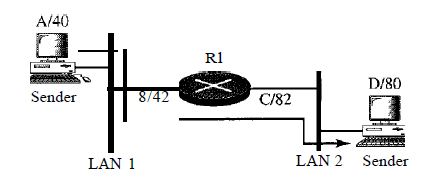 Marks 05Q2.(b)In the above Figure, assume that the communication is between a process running at computer A with port address i and a process running at computer D with port address j. Show the contents of packets and frames at the network, data link, and transport layer for each hop.Marks 05Q3.(a)Dialog control and synchronization are two responsibilities of the session layer in the OSI model. Which layer do you think is responsible for these duties in the Internet model? Explain your answer.Marks 05